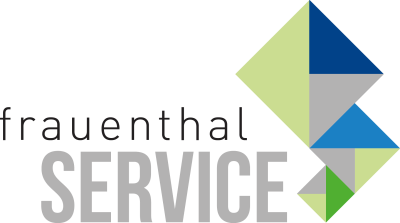 PRESSEINFORMATIONWien, im Juli 2021 Wie Frauenthal Bakterien den Kampf ansagt
Jetzt Klimaanlagen-Wartung buchenKeime, Pilzsporen, Bakterien will keiner in seiner Klimaanlage. Der einfachste Weg diese ungebetenen Gäste wieder loszuwerden, ist die regelmäßige Wartung. Das gilt für private Anlagen gleich wie für gewerbliche, wo die Wartung sogar gesetzlich vorgeschrieben ist.Tipp: Beim Kundenbesuch die Augen offenhalten. Der Konsument hat eine Klimaanlage? Machen Sie ihn auf die Vorteile einer regelmäßigen Wartung aufmerksam. Keine Zeit? Kein Problem! Das Team von Bad & Energie Service übernimmt im Auftrag des Installateurs die Wartung von Klimaanlagen und bietet sogar langfristige Wartungsverträge an. Folgende Leistungen werden durchgeführt: Auffüllen oder Auswechseln des Kältemittels, Dichtheitsprüfung, Funktionsprüfung, Reinigung und Desinfektion, Filterwechsel, Austausch von Verschleißteilen und Eintrag ins Prüfbuch.Die Mitarbeiter sind zertifizierte Kältemitteltechniker.Alle Infos: 
www.badundenergieservice.atwww.frauenthal-service.at
Frauenthal Handel Gruppe / SHT / ÖAG / Kontinentale / Elektromaterial.at
Constantin Otto Wollenhaupt, M.A.
Bereichsleiter Marketing & Markensprecher ALVA, Frauenthal Handel Gruppe
M: +43 664 88526420
Constantin.WOLLENHAUPT@fts.atMag. Nina Schön
Marketing, Frauenthal Service AG
T: +43 5 07 80 2281
nina.SCHOEN@fts.at